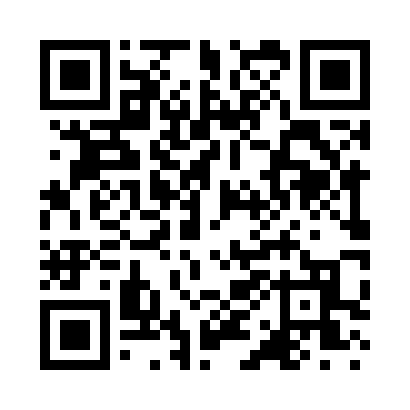 Prayer times for Lyme, New Hampshire, USAMon 1 Jul 2024 - Wed 31 Jul 2024High Latitude Method: Angle Based RulePrayer Calculation Method: Islamic Society of North AmericaAsar Calculation Method: ShafiPrayer times provided by https://www.salahtimes.comDateDayFajrSunriseDhuhrAsrMaghribIsha1Mon3:215:1112:534:598:3410:242Tue3:225:1112:534:598:3410:243Wed3:235:1212:534:598:3410:234Thu3:235:1312:534:598:3410:225Fri3:245:1312:534:598:3310:226Sat3:255:1412:544:598:3310:217Sun3:275:1512:544:598:3310:208Mon3:285:1512:544:598:3210:209Tue3:295:1612:544:598:3210:1910Wed3:305:1712:544:598:3110:1811Thu3:315:1812:544:598:3110:1712Fri3:325:1812:544:598:3010:1613Sat3:345:1912:544:598:2910:1514Sun3:355:2012:554:598:2910:1415Mon3:365:2112:554:598:2810:1216Tue3:385:2212:554:598:2710:1117Wed3:395:2312:554:598:2710:1018Thu3:415:2412:554:588:2610:0919Fri3:425:2512:554:588:2510:0720Sat3:435:2612:554:588:2410:0621Sun3:455:2712:554:588:2310:0522Mon3:465:2812:554:578:2210:0323Tue3:485:2912:554:578:2110:0224Wed3:495:3012:554:578:2010:0025Thu3:515:3112:554:578:199:5926Fri3:525:3212:554:568:189:5727Sat3:545:3312:554:568:179:5528Sun3:565:3412:554:568:169:5429Mon3:575:3512:554:558:159:5230Tue3:595:3612:554:558:149:5131Wed4:005:3712:554:548:139:49